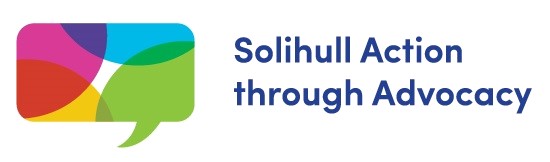 Care Act Advocacy Referral FormPlease complete this form in full and return to referrals@solihulladvocacy.org.uk or return by post to: Solihull Action through Advocacy, 11-13 Land Lane, Marston Green, Solihull, B37 7DEIf you need support to complete this referral form, please contact us on 0121 706 4696.If the person requiring support has an alternative contact person (e.g. parent/carer) please detail below:Date of Referral:            Section A: About the referrerSection A: About the referrerName of person making referral:Organisation referrer works for (if applicable):Job Title (if applicable):Telephone Number:   Email Address:   Section B: About the person requiring supportSection B: About the person requiring supportName:Date of Birth:Home Address:Telephone Number:   Home Address:Mobile:   Home Address:Email Address:   Home Address:Care First ID (if known): Postcode:  Name of alternative contact (if applicable):Contact Telephone:Full address of current location (if not at home):If in hospital, please include hospital name and ward name/numberTelephone Number at current location:How does the person communicate?How does the person communicate?How does the person communicate?How does the person communicate?Speech  Words and Pictures  Signing  No Speech  Other:   Other:   Other:   Other:   What is the person’s first/main language?   Section C: Advocacy under the Care Act referrals onlySection C: Advocacy under the Care Act referrals onlySection C: Advocacy under the Care Act referrals onlySection C: Advocacy under the Care Act referrals onlySection C: Advocacy under the Care Act referrals onlySection C: Advocacy under the Care Act referrals onlySection C: Advocacy under the Care Act referrals onlySection C: Advocacy under the Care Act referrals onlyWhat are the main referral categories? Please select appropriate box(es)What are the main referral categories? Please select appropriate box(es)What are the main referral categories? Please select appropriate box(es)What are the main referral categories? Please select appropriate box(es)What are the main referral categories? Please select appropriate box(es)What are the main referral categories? Please select appropriate box(es)What are the main referral categories? Please select appropriate box(es)What are the main referral categories? Please select appropriate box(es)  Adult with learning disabilities  Adult with learning disabilities  Adult with learning disabilities  Young person (14-18) with a learning disability  Young person (14-18) with a learning disability  Young person (14-18) with a learning disability  Young person (14-18) with a learning disability  Young person (14-18) with a learning disability  Adult with care and support needs  Adult with care and support needs  Adult with care and support needs  Carer with support needs  Carer with support needs  Carer with support needs  Carer with support needs  Older personWhat does the referred person need support with? Please select appropriate box(es)What does the referred person need support with? Please select appropriate box(es)What does the referred person need support with? Please select appropriate box(es)What does the referred person need support with? Please select appropriate box(es)What does the referred person need support with? Please select appropriate box(es)What does the referred person need support with? Please select appropriate box(es)What does the referred person need support with? Please select appropriate box(es)What does the referred person need support with? Please select appropriate box(es)  Assessment  Assessment  Review  Review  Review  Review  Planning  Planning  Safeguarding  Safeguarding  Advice and Information  Advice and Information  Advice and Information  Advice and Information  Housing plus:  Housing plus:Nature of substantial difficulty: Please select appropriate box(es)Nature of substantial difficulty: Please select appropriate box(es)Nature of substantial difficulty: Please select appropriate box(es)Nature of substantial difficulty: Please select appropriate box(es)Nature of substantial difficulty: Please select appropriate box(es)Nature of substantial difficulty: Please select appropriate box(es)Nature of substantial difficulty: Please select appropriate box(es)Nature of substantial difficulty: Please select appropriate box(es)  Understanding relevant information  Understanding relevant information  Understanding relevant information  Understanding relevant information  Retaining information  Retaining information  Retaining information  Retaining information  Using or weighing up information  Using or weighing up information  Using or weighing up information  Using or weighing up information  Communicating their views, wishes and feelings  Communicating their views, wishes and feelings  Communicating their views, wishes and feelings  Communicating their views, wishes and feelingsWhere possible, please give details about the difficulties the person has in being fully involved in the process:Where possible, please give details about the difficulties the person has in being fully involved in the process:Where possible, please give details about the difficulties the person has in being fully involved in the process:Where possible, please give details about the difficulties the person has in being fully involved in the process:Where possible, please give details about the difficulties the person has in being fully involved in the process:Where possible, please give details about the difficulties the person has in being fully involved in the process:Where possible, please give details about the difficulties the person has in being fully involved in the process:Where possible, please give details about the difficulties the person has in being fully involved in the process:Does the referred person have any family or friends?Does the referred person have any family or friends?Does the referred person have any family or friends?Does the referred person have any family or friends?Does the referred person have any family or friends?If “Yes but not appropriate willing or able to offer support” please explainDo you suspect that the person lacks capacity in any of the support categories?If yes, please explain:If yes, please explain:Section D: Risk and SafeguardingSection D: Risk and SafeguardingRisks:Please detail any information relevant to ensuring the safety of the person or of the advocate (or both)Safeguarding:Please detail any existing safeguarding concerns that the advocate should be aware ofSection E: ConsentWhere possible and appropriate, have this referral been discussed with the person?   If “No”, please explain why:Has the person consented to this referral being made?   Section F: Equality MonitoringThis information is collected to ensure that we provide an accessible and responsive service to all. It is not mandatory to complete all of these questions but it will support us to develop and improve our services if you can answer as many of them as possible. Thank you.Section F: Equality MonitoringThis information is collected to ensure that we provide an accessible and responsive service to all. It is not mandatory to complete all of these questions but it will support us to develop and improve our services if you can answer as many of them as possible. Thank you.Section F: Equality MonitoringThis information is collected to ensure that we provide an accessible and responsive service to all. It is not mandatory to complete all of these questions but it will support us to develop and improve our services if you can answer as many of them as possible. Thank you.Section F: Equality MonitoringThis information is collected to ensure that we provide an accessible and responsive service to all. It is not mandatory to complete all of these questions but it will support us to develop and improve our services if you can answer as many of them as possible. Thank you.Gender:  Gender:  Religion:  Religion:  Ethnicity:  Ethnicity:  Sexual Orientation:  Sexual Orientation:  Do you/does the person consider yourself/them self to have: (please tick all that apply)Do you/does the person consider yourself/them self to have: (please tick all that apply)Do you/does the person consider yourself/them self to have: (please tick all that apply)Do you/does the person consider yourself/them self to have: (please tick all that apply)  A learning disability  A physical disability  A physical disability  Mental ill health  A sensory impairment  Dementia  Dementia  Autism  An acquired brain injury  A chronic health condition  A chronic health condition  Prefer not to say  Other (please specify):    Other (please specify):    Other (please specify):    Other (please specify):  For Internal Use OnlyDate referral receivedChannel of receipt      If other, please specify:   Referral successful?If not successful, why?Date advocate allocatedName of advocateDate client first contacted